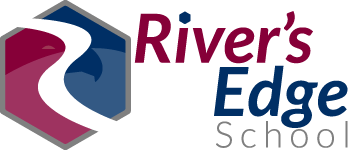 River’s Edge School Community Council3/23/21 @ 3:15 p.m.Meeting held via WebExIn attendance: Anna Tibbitts (Chair- parent), Barb Stanger (Vice Chair- parent), Amy Vargas (Parent), Amy Deros (Parent), Lily Stevens (Parent), Melissa DeNovellis (Parent), Brian King (Principal), Melanie Dawson (Assistant Principal), Carnell Cummings (Teacher Specialist).Excused: Judie Hancock (Teacher)Welcome – The meeting was called to order at 3:17 p.m. by Vice Principal Melanie Dawson.Reminder of Rules of Order:Meetings will start and end on timeMembers will communicate clearly and positively.Members will provide input and respect opinions shared by others.Review School Motto & Mission StatementMotto: Every day is a new dayMission Statement: Melanie shared the mission statement.At River’s Edge School, our mission is to provide a safe and positive learning environment that supports students’ success in the least restrictive setting possible. We will accomplish this mission by:Delivering data-driven behavior programs with consistency to facilitate positive behavioral skills across settings,Engaging students in high-quality individualized academic instruction that promotes measurable growth,Collaborating with school, home, and community resources to foster self-advocacy and social/emotional wellbeing. Brian stated that next year there will be posters highlighting the school’s focus on helping students be “RES” – Respectful, Engaged and Successful.Update on School Land Trust FundsReport for 2019-2020 – Melanie provided an overview of the following information:Funds were used to allow instructional assistants to participate in our entire Friday tam meetings. This increased time was spent collaborating in behavioral and academic programming for students. Reading: 54% students made typical or above typical progress on Reading Inventory scores. (Based on 19 students from Fall 2019 to Fall 2020, 5 students from Fall 2020 to Spring 2020).  Anna asked how the reading scores compare to previous years. Melanie stated that these scores are consistent with the progress students were making previously. Behavior: 32% of RES students were eligible to mainstream for 1 hour or more by spring 2020, based on their level in the RES phase system. Math: Unable to report data because Spring 2020 RISE testing was cancelled. Current progress on 2020-2021 Land Trust PlanAmount: $1,067 (Melanie stated that this is close to the average amount received per year.)Ongoing plan: Increase the time instructional assistants spend in Professional Learning Community (PLC) meetings to collaborate, analyze student data, and plan instruction in the areas of reading, math, and behavior. Data will be reported in fall of next yearReading: SRI Lexile scoresMath: RISE scoresPlan for School Land Trust Funds for 2021-2022Amount: $3,323 (Melanie stated that this is an increase in the average amount received each year.)Proposed Plan:Goal 1: Academic Achievement – Melanie stated that the goal is to continue to maintain the current level of academic achievement.Goal 2: Emotional Regulation – Melanie and Brian introduced the “Move the World” emotional regulation program that is being implemented for all grades with the idea of reducing minutes outside of class and help students self-regulate. (https://www.movethisworld.com/) This ties into the Rivers Edge Wellness Room. Melanie shared a brief video describing the program with the Council. Melissa expressed her support of this program and thought it would be very useful for the students.DataReading: SRI Lexile scoresMath: RISE scoresBehavior Point Card: Time students spend in class vs. out of class. Melanie took a poll of SCC Council members to approve the Plan for School Land Trust Funds for 2021-2022 as outlined. The plan was approved unanimously.Teacher Appreciation Week (May 3-7, 2021) – Melanie asked for ideas about Teacher Appreciation Week. Ideas included:COVID friendly breakfast or lunch.Movie night kitsDoor decorationsHats or shirts with the Rivers Edge mottoAnna will send out a Zoom link for a meeting for the parents on April 8th at 6:30 p.m. to discuss these ideas and make assignments.The meeting was adjourned at 4:10 p.m.